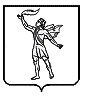 г. Полысаево                                                                                                                    14 июня  2023 г.Об образовании групп контроля за использованием 
Государственной автоматизированной системы Российской Федерации «Выборы» в территориальной избирательной комиссии Полысаевского городского округа  при подготовке и проведении выборов Губернатора Кемеровской области– Кузбасса, выборов депутатов Законодательного Собрания Кемеровской области – Кузбасса созыва 2023-2028 гг. в единый день голосования 
10 сентября 2023 годаВ соответствии с пунктом 3 статьи 74 Федерального закона
от 12 июня 2002 года № 67-ФЗ «Об основных гарантиях избирательных прав и права на участие в референдуме граждан Российской Федерации»,статьей 23 Федерального закона от 10 января 2003 года № 20-ФЗ «О Государственной автоматизированной системе Российской Федерации «Выборы», пунктом 4 статьи 7 Закона Кемеровской области от 14 февраля 2007 года № 24-ОЗ «О выборах депутатов Законодательного Собрания Кемеровской области – Кузбасса», статьей 68 Закона Кемеровской области от 26 июня 2012 года № 55-ОЗ «О выборах Губернатора Кемеровской области – Кузбасса», пунктом 2.2 Регламента перевода Государственной автоматизированной системы Российской Федерации «Выборы» в режим подготовки и проведения выборов единый день голосования 10 сентября 2023 года в Кемеровской области – Кузбасса, утвержденного постановлением Избирательной комиссии Кемеровской области – Кузбасса от 1июня  2023 года № 46/316-7,    постановлением Избирательной комиссии Кемеровской области – Кузбасса от 09.06.2023 №47/329-7 «Об образовании групп контроля за использованием 
Государственной автоматизированной системы Российской Федерации «Выборы» в избирательных комиссиях Кемеровской области – Кузбасса при подготовке и проведении выборов Губернатора Кемеровской области– Кузбасса, выборов депутатов Законодательного Собрания Кемеровской области – Кузбасса созыва 2023-2028 гг. в единый день голосования 
10 сентября 2023 года»  , в целях контроля за соблюдением законодательства Российской Федерации о выборах, требований Положения об обеспечении безопасности информации в Государственной автоматизированной системе Российской Федерации «Выборы», утвержденного постановлением Центральной избирательной комиссии Российской Федерации от 23 июня 2003 года № 19/137-4, и иных нормативных правовых актов, регулирующих использование Государственной автоматизированной системы Российской Федерации  «Выборы», территориальная избирательная комиссии Полысаевского городского округаРЕШИЛА:1. Образовать группу контроля за использованием Государственной автоматизированной системы Российской Федерации «Выборы» в территориальной избирательной комиссии Полысаевского городского округа при проведении выборов Губернатора Кемеровской области– Кузбасса, выборов депутатов Законодательного Собрания Кемеровской области – Кузбасса созыва 
2023-2028 гг. в единый день голосования 10 сентября 2023 года в составе:Чащина Р.А. - заместитель председателя территориальной избирательной комиссии Полысаевского городского округа (руководитель группы контроля);Ляхов М.В.. - член территориальной избирательной комиссии Полысаевского городского округа с правом решающего голоса;Гудова А.А. - член территориальной избирательной комиссии Полысаевского городского округа с правом решающего голоса;2. Направить настоящее решение в Избирательную комиссию Кемеровской области – Кузбасса для опубликования в официальном сетевом издании «Вестник Избирательной комиссии Кемеровской области – Кузбасса» и  размещения на официальном сайте Избирательной комиссии Кемеровской области – Кузбасса в информационно-телекоммуникационной сети «Интернет».3. Контроль за исполнением данного решения возложить на секретаря территориальной избирательной комиссии Полысаевского городского округа К.А. Губайдуллину.ТЕРРИТОРИАЛЬНАЯ  ИЗБИРАТЕЛЬНАЯ КОМИССИЯПОЛЫСАЕВСКОГО ГОРОДСКОГО ОКРУГАР Е Ш Е Н И Е № 10ТЕРРИТОРИАЛЬНАЯ  ИЗБИРАТЕЛЬНАЯ КОМИССИЯПОЛЫСАЕВСКОГО ГОРОДСКОГО ОКРУГАР Е Ш Е Н И Е № 10ТЕРРИТОРИАЛЬНАЯ  ИЗБИРАТЕЛЬНАЯ КОМИССИЯПОЛЫСАЕВСКОГО ГОРОДСКОГО ОКРУГАР Е Ш Е Н И Е № 10652560, г. Полысаево 
ул.Кремлевская, 6
тел./факс. 4 4370   Председатель территориальной избирательной   комиссии Полысаевского городского округаН.Ю. КудрявцеваСекретарь территориальной избирательной  комиссии Полысаевского городского округаК.А. Губайдуллина